Указ губернатора Ярославской области от 3 апреля 2020 года № 80 "О мерах по обеспечению санитарно-эпидемиологического благополучия населения и внесении изменений в указ Губернатора области от 18.03.2020 № 47"В целях обеспечения санитарно-эпидемиологического благополучия населения на территории Ярославской области в связи с распространением новой коронавирусной инфекции (COVID-19) и на основании Указа Президента Российской Федерации от 2 апреля 2020 года № 239 "О мерах по обеспечению санитарно-эпидемиологического благополучия населения на территории Российской Федерации в связи с распространением новой коронавирусной инфекции (COVID-19)" постановляю:1. Продлить реализацию ограничительных мероприятий, установленных на территории Ярославской области указом Губернатора области от 18.03.2020 № 47 "О мерах по предупреждению завоза на территорию Ярославской области новой коронавирусной инфекции и ее распространения", на срок по 30 апреля 2020 года включительно.2. Внести в указ Губернатора области от 18.03.2020 № 47 "О мерах по предупреждению завоза на территорию Ярославской области новой коронавирусной инфекции и ее распространения" следующие изменения:2.1. В пункте 1:2.1.1.В абзацах третьем, четвертом, пятом, шестом, десятом пункта 1 слова "по 05 апреля" заменить словами "по 30 апреля".2.1.2. Абзац седьмой признать утратившим силу.2.2. В пункте 81 слова "по 14 апреля" заменить словами "по 30 апреля".3. В целях оперативного решения вопросов, возникающих в ходе осуществления мероприятий, направленных на недопущение распространения новой коронавирусной инфекции (COVID-19), и принятия мер, направленных на обеспечение санитарно-эпидемиологического благополучия населения на территории Ярославской области в связи с распространением новой коронавирусной инфекции (COVID-19), Правительству Ярославской области:3.1. Обеспечить осуществление ограничительных и иных мероприятий, направленных на обеспечение санитарно-эпидемиологического благополучия населения на территории Ярославской области в связи с распространением новой коронавирусной инфекции (COVID-19) (далее - ограничительные мероприятия), на всей территории Ярославской области. Ограничительные мероприятия могут не проводиться на территории населенных пунктов с численностью населения до 50 человек, территориях, свободный доступ граждан на которые ограничен в соответствии с законодательством, а также на иных территориях, определяемых Правительством Ярославской области исходя из санитарно-эпидемиологической обстановки и особенностей распространения новой коронавирусной инфекции (COVID-19).3.2. При ухудшении санитарно-эпидемиологической обстановки на территории Ярославской области устанавливать дополнительные ограничения, направленные на недопущение распространения новой коронавирусной инфекции (COVID-19), в том числе устанавливать особый порядок передвижения на соответствующей территории лиц и транспортных средств, за исключением транспортных средств, осуществляющих межрегиональные перевозки; распространять действие ограничительных мероприятий на всю территорию Ярославской области.3.3. Определять сроки реализации отдельных ограничительных мероприятий в зависимости от времени, необходимого и достаточного для принятия мер по недопущению распространения новой коронавирусной инфекции (COVID-19), но в пределах срока, установленного Указом Президента Российской Федерации от 2 апреля 2020 года № 239 "О мерах по обеспечению санитарно-эпидемиологического благополучия населения на территории Российской Федерации в связи с распространением новой коронавирусной инфекции (COVID-19)".3.4. Определить порядок организации деятельности образовательных организаций в период с 04 по 30 апреля 2020 года с учетом необходимости обеспечения реализации образовательных программ в полном объеме, а также осуществления присмотра и ухода за детьми родителей (законных представителей), на которых не распространяются ограничительные мероприятия.3.5. Определить постановлением Правительства Ярославской области организации, на которые не распространяется Указ Президента Российской Федерации от 2 апреля 2020 года № 239 "О мерах по обеспечению санитарно-эпидемиологического благополучия населения на территории Российской Федерации в связи с распространением новой коронавирусной инфекции (COVID-19)".3.6. В целях обеспечения потребности населения в продуктах питания и товарах первой необходимости дополнять перечень непродовольственных товаров первой необходимости.3.7. Оперативно информировать население о принятых решениях в средствах массовой информации, размещать информацию на портале органов государственной власти Ярославской области в информационно-телекоммуникационной сети "Интернет".4. Рекомендовать гражданам, находящимся на территории Ярославской области, неуклонно соблюдать нормы и правила поведения, направленные на сохранение жизни и здоровья граждан, предотвращение распространения новой коронавирусной инфекции (COVID-19), в том числе обеспечить самоизоляцию, социальное дистанцирование.5. Контроль за исполнением настоящего указа оставляю за собой.6. Указ вступает в силу с момента подписания.Губернатор области Д.Ю. Миронов18 марта 2020 г.Указ губернатора Ярославской области от 18 марта 2020 года № 47 "О мерах по предупреждению завоза на территорию Ярославской области новой коронавирусной инфекции и ее распространения"В связи с угрозой распространения новой коронавирусной инфекции (2019-nCoV) на территории Ярославской области: постановляю:1. Временно приостановить на территории Ярославской области: проведение массовых мероприятий с числом участников более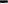 50 человек одновременно в местах их проведения;  проведение досуговых, развлекательных, зрелищных, культурных, физкультурных, спортивных, выставочных, просветительских, рекламных и иных подобных мероприятий с очным присутствием граждан, а также оказание соответствующих услуг, в том числе в парках культуры и отдыха, торгово-развлекательных центрах, на аттракционах и в иных местах массового посещения граждан, с 28 марта по 30 апреля включительно;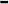 посещение гражданами зданий, строений, сооружений (помещений в них), предназначенных преимущественно для проведения указанных мероприятий (оказания услуг), в том числе ночных клубов (дискотек) и иных аналогичных объектов, кинотеатров (кинозалов), детских игровых комнат и детских развлекательных центров, иных развлекательных и досуговых заведений, с 28 марта по 30 апреля включительно; предоставление государственных и иных услуг в помещениях многофункциональных центров предоставления государственных услуг, за исключением услуг, предоставление которых может осуществляться исключительно в помещениях указанных центров, при условии обеспечения предварительной записи граждан, с 28 марта по 30 апреля включительно;деятельность ресторанов и кафе с полным ресторанным обслуживанием, кафетериев, ресторанов быстрого питания и самообслуживания и других предприятий общественного питания, предполагающую услуги по предоставлению продуктов питания и напитков, готовых к употреблению непосредственно на месте, за исключением столовых, буфетов, кафе и иных предприятий общественного питания, осуществляющих организацию питания для организаций, деятельность которых временно не ограничена в соответствии с указами Президента Российской Федерации и указами Губернатора Ярославской области, а также за исключением деятельности, связанной с приготовлением продуктов питания и напитков навынос и с доставкой продуктов питания и напитков, с 28 марта по 30 апреля включительно;". бронирование мест, прием и размещение граждан в пансионатах, домах отдыха, базах отдыха, туристских базах, центрах отдыха, туристских деревнях (деревнях отдыха), организациях, оказывающих гостиничные услуги, услуги по санаторно-курортному лечению, санаторно-оздоровительных детских лагерях круглогодичного действия, за исключением лиц, находящихся в служебных командировках или служебных поездках, с 28 марта по 01 июня 2020 года включительно.В отношении лиц, уже проживающих в указанных организациях, обеспечить условия для самоизоляции и проведение необходимых санитарно-эпидемиологических мероприятий до окончания срока их проживания без возможности его продления; организовать питание указанных лиц непосредственно в зданиях проживания.работу объектов розничной торговли, за исключением специализированных объектов розничной торговли, в которых осуществляется заключение договоров на оказание услуг связи, организаций, обеспечивающих население продуктами питания и непродовольственными товарами первой необходимости, реализуемыми торговыми объектами
в соответствии с их специализацией, указанными в перечне непродовольственных товаров первой необходимости (приложение к указу), и организаций, осуществляющих продажу товаров дистанционным способом, по 30 апреля включительно..2. Образовательным организациям, предоставляющим услуги в сфере общего образования:2.1. Установить до 23 марта 2020 года режим свободного посещения.2.2. Установить начало весенних каникул с 23 марта 2020 года.2.3. На период весенних каникул запретить организацию лагерей.3. Образовательным организациям, предоставляющим услуги в сфере дошкольного, дополнительного и среднего профессионального образования, установить режим свободного посещения до особого распоряжения.4. Рекомендовать организациям отдыха детей и их оздоровления, в том числе индивидуальным предпринимателям, приостановить деятельность по оказанию услуг по организации отдыха и оздоровления детей на территории Ярославской области.5. Рекомендовать гражданам:5.1. Посещавшим территории иностранных государств, где зарегистрированы случаи заражения новой коронавирусной инфекцией (2019-nCoV):5.1.1. Сообщать о своем возвращении в Российскую Федерацию, месте, датах пребывания на указанных территориях, контактную информацию на горячую линию департамента здравоохранения и фармации Ярославской области по номеру телефона (4852)-40-04-55.5.1.2. При появлении первых респираторных симптомов незамедлительно обратиться за медицинской помощью на дому без посещения медицинских организаций.5.1.3. Обеспечить самоизоляцию на дому на срок 14 дней со дня возвращения в Российскую Федерацию (не посещать места работы, учебы, минимизировать посещение общественных мест). Соблюдать постановления главного государственного санитарного врача по Ярославской области о нахождении в режиме изоляции на дому.5.2. Совместно проживающим в период обеспечения изоляции с гражданами, указанными в подпункте 5.1 настоящего пункта, а также с гражданами, в отношении которых приняты постановления главного государственного санитарного врача по Ярославской области об изоляции, обеспечить самоизоляцию на дому на срок, указанный в подпункте 5.1.3 настоящего пункта, либо на срок, указанный в постановлениях главного государственного санитарного врача по Ярославской области.6. Рекомендовать всем работодателям, осуществляющим деятельность на территории Ярославской области:6.1. Обеспечить измерение температуры тела работникам на рабочих местах с обязательным отстранением от нахождения на рабочем месте лиц с повышенной температурой.6.2. Оказывать работникам содействие в обеспечении соблюдения режима самоизоляции на дому.6.3. При поступлении запроса Управления Федеральной службы по надзору в сфере защиты прав потребителей и благополучия человека по Ярославской области незамедлительно представлять информацию о всех контактах заболевшего новой коронавирусной инфекцией (2019-nCoV) в связи с исполнением им трудовых функций, обеспечить проведение дезинфекции помещений, где находился заболевший.6.4. Не допускать на рабочее место и (или) территорию организации работников из числа граждан, указанных в подпункте 5.1 пункта 5, а также работников, в отношении которых приняты постановления санитарных врачей об изоляции.7. Департаменту здравоохранения и фармации Ярославской области:7.1. Организовать работу медицинских организаций с приоритетом оказания медицинской помощи на дому лихорадящим больным с респираторными симптомами, посещавшим территории, где зарегистрированы случаи новой коронавирусной инфекции (2019-nCoV), и пациентам старше 60 лет.7.2. Обеспечить готовность медицинских организаций, осуществляющих медицинскую помощь стационарно и амбулаторно, оказывающих скорую медицинскую помощь, к приему и оперативному оказанию медицинской помощи больным с респираторными симптомами, отбору биологического материала для исследования на новую коронавирусную инфекцию (2019-nCoV).7.3. Совместно с Управлением Федеральной службы по надзору в сфере защиты прав потребителей и благополучия человека по Ярославской области обеспечить изоляцию граждан, у которых по результатам лабораторных исследований подтверждено наличие новой коронавирусной инфекции (2019-nCoV), в соответствии с медицинскими показаниями.8. Комиссии по предупреждению и ликвидации чрезвычайных ситуаций и обеспечению пожарной безопасности Ярославской области обеспечить координацию действий органов государственной власти Ярославской области, органов местного самоуправления городских округов, поселений Ярославской области и организаций.8.1 . Обязать граждан в возрасте старше 65 лет соблюдать режим самоизоляции в период с 27 марта по 30 апреля.Режим самоизоляции может не применяться к руководителям и сотрудникам предприятий, организаций, учреждений и органов власти, чье нахождение на работе является критически важным для обеспечения их функционирования, работникам здравоохранения.8.2 . Департаменту труда и социальной поддержки населения Ярославской области совместно с департаментом здравоохранения и фармации Ярославской области обеспечить в период самоизоляции гражданам, указанным в пункте 8 1 , доставку лекарственных препаратов, обеспечение которыми осуществляется по рецептам врачей бесплатно либо по льготным ценам, медицинских изделий, обеспечение которыми по рецептам врачей осуществляется бесплатно.8.3. Рекомендовать организациям, представляющим жилищно -коммунальные услуги, и организациям, предоставляющим услуги связи:обеспечить неприменение в указанный период мер ответственности за несвоевременное исполнение гражданами, обязанными соблюдать режим самоизоляции в соответствии с пунктом 8 , обязательств по оплате жилого помещения, коммунальных услуг и услуг связи, а также обеспечить продолжение предоставления соответствующих услуг в указанный период;не учитывать наличие задолженности по внесению платы за жилое помещение и предоставление коммунальных услуг в указанный период при принятии решения о предоставлении (при предоставлении) субсидий наоплату жилого помещения и коммунальных услуг."8.4. Департаменту образования Ярославской области обеспечить организацию выдачи наборов продуктов питания обучающимся образовательных организаций, имеющим право на обеспечение бесплатным питанием, в дни учебных занятий, проводимых в рамках образовательного процесса за пределами образовательной организации, в соответствии со статьей 63 Закона Ярославской области от 19 декабря 2008 г. № 65-з "Социальный кодекс Ярославской области"."."8.5. Рекомендовать жителям Ярославской области ограничить поездки, в том числе в целях туризма и отдыха.".9. Создать штаб по предупреждению завоза и распространения новой коронавирусной инфекции (2019-nCoV).10. Рабочим органом штаба определить оперативную группу по предупреждению завоза на территорию Ярославской области новой коронавирусной инфекции и ее распространения.11. Оперативной группе по предупреждению завоза на территорию Ярославской области новой коронавирусной инфекции и ее распространения ежедневно представлять доклад о ситуации с распространением в Ярославской области новой коронавирусной инфекции (2019-nCoV), количестве заболевших, в том числе о вновь выявленных случаях заражения инфекцией.12. Контроль за исполнением настоящего указа оставляю за собой.13. Указ вступает в силу с момента подписания.Губернатор области Д.Ю.МироновПриложениек указу
Губернатора областиот 18.03.2020 № 47(в редакции указа
Губернатора областиот 31.03.2020 № 70)ПЕРЕЧЕНЬнепродовольственных товаров первой необходимости1. Санитарно-гигиеническая маска2. Антисептик для рук3. Салфетки влажные4. Салфетки сухие5. Мыло туалетное6. Мыло хозяйственное7. Паста зубная8. Щетка зубная9. Бумага туалетная10. Гигиенические прокладки11. Стиральный порошок12. Подгузники детские13. Спички, коробок14. Свечи15. Пеленка для новорожденного16. Шампунь детский17. Крем от опрелостей детский18. Бутылочка для кормления19. Соска-пустышка20. Бензин автомобильный21. Дизельное топливо22. Сжиженный природный газ23. Зоотовары (включая корма для животных и ветеринарные препараты)24. Похоронные принадлежности25. Газеты, журналы (периодические издания)